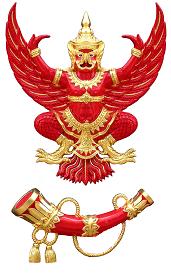 เอกสารประกอบการรับฟังความคิดเห็นสาธารณะเอกสารประกอบการรับฟังความคิดเห็นสาธารณะต่อ (ร่าง) ประกาศคณะกรรมการกิจการกระจายเสียง กิจการโทรทัศน์                                 และกิจการโทรคมนาคมแห่งชาติ เรื่อง การกำหนดและกำกับดูแลอัตราขั้นสูงของค่าบริการโทรศัพท์เคลื่อนที่ภายในประเทศ   ในส่วนที่เกินกว่าสิทธิการใช้งานของรายการส่งเสริมการขายหลัก__________________________________________สารบัญความเป็นมา	๑.๑ ที่ประชุม กสทช. ครั้งที่ ๑๖/๒๕๖๑ เมื่อวันที่ ๒๒ สิงหาคม ๒๕๖๑ มีมติมอบหมายให้สำนักงาน กสทช. รับข้อคิดเห็นของที่ประชุมไปดำเนินการจัดจ้างบุคคลภายนอก (Third Party) เพื่อดำเนินการสำรวจความเห็นและความพึงพอใจของผู้ใช้บริการต่อรายการส่งเสริมการขายที่คิดค่าบริการตามการใช้งานจริงในหน่วยวินาที ทั้งนี้ โดยให้รับข้อคิดเห็นของที่ประชุมในประเด็นต่างๆ อาทิ การเพิ่มจำนวนผู้ตอบแบบสอบถามให้เหมาะสมกับการเป็นตัวแทนของกลุ่มประชากรที่ศึกษา และกำหนดทางเลือกระดับความพึงพอใจในระดับที่เพิ่มขึ้น และจัดทำบทวิเคราะห์เสนอที่ประชุม กสทช. พิจารณาต่อไป		๑.๒ สำนักงาน กสทช. ได้ว่าจ้างมหาวิทยาลัยเชียงใหม่เป็นที่ปรึกษาโครงการสำรวจพฤติกรรม ความเห็น และความพึงพอใจของผู้ใช้บริการ และผู้ให้บริการต่อรายการส่งเสริมการขายที่คิดค่าบริการโทรศัพท์เคลื่อนที่ตามการใช้งานจริง (ที่ปรึกษาฯ) เมื่อวันที่ ๒๔ กรกฎาคม ๒๕๖๒ โดยมีระยะเวลาดำเนินโครงการฯ  ๓๐๐ วัน ทั้งนี้ วัตถุประสงค์ของโครงการฯ ในส่วนที่เกี่ยวข้องกับแนวทางการกำกับดูแลอัตราค่าบริการในส่วนที่เกินกว่าสิทธิการใช้งาน (อัตราค่าบริการนอกโปร) สรุปได้ ดังนี้ 	๑) สำรวจข้อมูลจากผู้ใช้บริการโทรศัพท์เคลื่อนที่ ในด้านพฤติกรรม ความเห็น และความพึงพอใจต่อการกำกับดูแลอัตราค่าบริการ ในส่วนที่เกินกว่าสิทธิการใช้งาน (นอกโปร) โดยครอบคลุมการสำรวจกลุ่มตัวอย่างขนาดใหญ่ซึ่งเป็นตัวแทนประชากรจากทั่วประเทศ  ๒) สำรวจข้อมูลจากผู้ให้บริการโทรศัพท์เคลื่อนที่ ในด้านผลกระทบที่มีต่อรายได้ ต้นทุน และการ จัดการด้านการตลาด จากการกำกับดูแลอัตราค่าบริการในส่วนที่เกินกว่าสิทธิการใช้งาน (นอกโปร)	๓) จัดทำประมวลข้อมูลผลการสำรวจ บทวิเคราะห์ และข้อเสนอแนะ รายงานต่อสำนักงาน กสทช. เพื่อใช้เป็นข้อมูลเสนอต่อ กสทช. ในการพิจารณากำหนดนโยบายในการกำกับดูแลอัตราค่าบริการในส่วนที่เกินกว่าสิทธิการใช้งาน (นอกโปร) ได้อย่างเหมาะสมบทสรุปผู้บริหารของรายงานฉบับสมบูรณ์ โครงการสำรวจพฤติกรรม ความเห็น และความพึงพอใจของผู้ใช้บริการ และผู้ให้บริการต่อรายการส่งเสริมการขายที่คิดค่าบริการโทรศัพท์เคลื่อนที่ตามการใช้งานจริง เฉพาะในส่วนที่เกี่ยวข้องกับแนวทางการกำกับดูแลอัตราค่าบริการในส่วนที่เกินกว่าสิทธิการใช้งาน (ตามเอกสารแนบ ๑)	๑.๓ ข้อ ๒๒ ของประกาศ กสทช. เรี่อง การกำหนดและกำกับดูแลโครงสร้างอัตราค่าบริการโทรศัพท์เคลื่อนที่ภายในประเทศ มีสาระสำคัญ ดังนี้	ข้อ ๒๒ ให้ผู้รับใบอนุญาตตามข้อ ๔ กำหนดอัตราค่าบริการในส่วนที่เกินกว่าสิทธิการใช้งานของรายการส่งเสริมการขายทั้งหมดไม่เกินอัตราค่าบริการในส่วนที่เกินกว่าสิทธิการใช้งานที่มีการเสนอขายหรือให้บริการแก่ผู้ใช้บริการในวันก่อนวันที่ประกาศนี้มีผลใช้บังคับ ทั้งนี้ ภายในวันที่ ๓๑ ธันวาคม ๒๕๖๓ กสทช. จะประกาศกำหนดอัตราขั้นสูงสำหรับอัตราค่าบริการในส่วนที่เกินกว่าสิทธิการใช้งานต่อไปเหตุผลความจำเป็น และสรุปสาระสำคัญ	๒.๑ เหตุผลความจำเป็นคณะกรรมการกิจการกระจายเสียง กิจการโทรทัศน์ และกิจการโทรคมนาคมแห่งชาติ (กสทช.) ตระหนักถึงความจำเป็นในการกำกับดูแลอัตราค่าบริการในส่วนที่เกินกว่าสิทธิการใช้งานของบริการโทรศัพท์เคลื่อนที่ (อัตราค่าบริการนอกโปร) ซึ่งการกำกับดูแลดังกล่าวจะช่วยลดภาระค่าใช้จ่ายและคุ้มครองผู้ใช้บริการไม่ให้ถูกคิดค่าใช้บริการนอกโปรในอัตราที่สูงเกินควร และเป็นการกำหนดหลักประกันที่ชัดเจนให้กับผู้ให้บริการและผู้ใช้บริการแบบรายเดือนเข้าใจตรงกันว่า อัตราขั้นสูงของบริการนอกโปรเป็นเท่าใด รวมทั้งเป็นการลดผลกระทบจาก bill shock ในอนาคต กรณีใช้บริการนอกโปรเกินกว่าที่คาดไว้หรือกรณีผู้ให้บริการเปลี่ยนแปลงอัตราค่าบริการนอกโปร นอกจากนี้ การกำกับอัตราค่าบริการนอกโปรด้วยอัตราที่เหมาะสมต้องคำนึงถึงการที่ผู้ใช้บริการได้รับบริการนอกโปรในอัตราที่เป็นธรรมและผู้ให้บริการสามารถดำเนินธุรกิจได้ 	ประกาศ กสทช. เรื่อง การกำหนดและกำกับดูแลโครงสร้างอัตราค่าบริการโทรศัพท์เคลื่อนที่ภายในประเทศ ส่วนของบทเฉพาะกาลข้อ ๒๒ วรรคแรก กำหนดให้ “ผู้รับใบอนุญาตกำหนดอัตราค่าบริการในส่วนที่เกินกว่าสิทธิการใช้งานของรายการส่งเสริมการขายทั้งหมดไม่เกินอัตราค่าบริการในส่วนที่เกินกว่าสิทธิการใช้งานที่มีการเสนอขายหรือให้บริการแก่ผู้ใช้บริการในวันก่อนวันที่ประกาศนี้มีผลใช้บังคับ ทั้งนี้ ภายในวันที่ ๓๑ ธันวาคม ๒๕๖๓ กสทช. จะประกาศกำหนดอัตราขั้นสูงสำหรับอัตราค่าบริการในส่วนที่เกินกว่าสิทธิการใช้งานต่อไป” ในการนี้ เพื่อให้การศึกษาถึงผลกระทบจากการกำกับอัตราค่าบริการนอกโปร รวมทั้งการคำนวณหาอัตราค่าบริการนอกโปรที่เหมาะสมเป็นไปโดยรอบคอบ สำนักงาน กสทช. จึงได้ว่าจ้างมหาวิทยาลัยเชียงใหม่เป็นที่ปรึกษาเพื่อดำเนินโครงการสำรวจพฤติกรรม ความเห็น และความพึงพอใจของผู้ใช้บริการ และผู้ให้บริการต่อรายการส่งเสริมการขายที่คิดค่าบริการโทรศัพท์เคลื่อนที่ตามการใช้งานจริง รวมถึงศึกษาอัตราค่าบริการนอกโปรที่เหมาะสมซึ่งได้ใช้หลักการทางเศรษฐศาสตร์ว่าด้วยความยินดีที่จะจ่าย (Willingness to pay) ซึ่งเป็นความยินดีที่จะจ่ายสูงสุดของผู้ใช้บริการแต่ละคน (กลุ่มตัวอย่างทั้งหมด ๕,๖๕๑ คน ครอบคลุมตัวแทนผู้ใช้บริการจากทั่วประเทศ) แล้วนำมาหาค่าเฉลี่ยของผู้ใช้บริการทุกคน เพื่อให้อัตราค่าบริการดังกล่าวสะท้อนถึงความต้องการของผู้ใช้บริการอย่างแท้จริง ทั้งนี้ ความยินดีที่จะจ่ายของผู้ใช้บริการสะท้อนถึงอัตราค่าบริการนอกโปรที่ผู้ใช้บริการสามารถยอมรับได้ สามารถจ่ายได้ และด้วยความต้องการให้มีบริการโทรศัพท์เคลื่อนที่ที่มีคุณภาพดีดังเดิมและในราคาเท่าเดิมให้ใช้ต่อไป จากผลการศึกษาของที่ปรึกษา ผู้ใช้บริการส่วนใหญ่มีความเห็นว่า อัตราค่าบริการนอกโปรยังคงมีราคาสูงเกินไป และมีความเห็นว่า ควรมีการกำกับดูแลอัตราค่าบริการนอกโปร โดยให้ปรับลดอัตราค่าบริการนอกโปรลงในทุกบริการ ได้แก่บริการเสียง บริการข้อมูล บริการ SMS และบริการ MMS โดยที่ปรึกษาฯ เสนอให้ทยอยปรับลดอัตราค่าบริการนอกโปรสำหรับบริการโทรศัพท์เคลื่อนที่ในระบบรายเดือน (Postpaid) เป็น ๓ ระยะภายใน ๓ ปี (Glide path) เพื่อลดผลกระทบที่อาจจะเกิดขึ้นต่อผู้ให้บริการโทรศัพท์เคลื่อนที่ ได้แก่ การลดลงของรายได้จากค่าบริการนอกโปร (ผลกระทบทางลบ) การลดลงของรายได้จากการเปลี่ยนแปลงรายการส่งเสริมการขายให้มีขนาดเล็กลง (ผลกระทบทางลบ) และการเพิ่มขึ้นของรายได้จากการใช้บริการนอกโปรเพิ่มขึ้นเนื่องจากผู้ใช้บริการเปลี่ยนแปลงรายการส่งเสริมการขายให้มีขนาดเล็กลง (ผลกระทบทางบวก) อนึ่ง อัตราค่าบริการนอกโปรที่ที่ปรึกษาฯ เสนอแนะเป็นดังนี้		การศึกษาในครั้งนี้ดำเนินการโดยมหาวิทยาลัยเชียงใหม่ซึ่งเป็นที่ปรึกษาโครงการฯ ที่มีประสบการณ์ดำเนินโครงการในลักษณะเดียวกันมาก่อน เช่น โครงการสำรวจพฤติกรรมการใช้บริการโทรคมนาคมของประชากรไทย พ.ศ. ๒๕๕๙ และโครงการสำรวจดิจิทัล ประกอบกับเป็นมหาวิทยาลัยของรัฐ ที่มีสาขาวิชาที่เกี่ยวข้องกับการศึกษาของสำนักงาน กสทช. คือ สาขาเศรษฐศาสตร์ สาขาวิศวกรรมไฟฟ้าสื่อสาร และมีความเชี่ยวชาญในด้านกิจการโทรคมนาคม ซึ่งเหมาะสมกับการศึกษาแนวทางการกำกับอัตราค่าบริการนอกโปร นอกจากนี้ ที่ปรึกษาโครงการฯ ได้สำรวจข้อมูลภาคสนามจากผู้ใช้บริการโทรศัพท์เคลื่อนที่จำนวน ๕,๖๕๑ คน จาก ๒๙ จังหวัด ใน ๖ ภูมิภาคทั่วประเทศ ซึ่งสามารถนำมาใช้เป็นกลุ่มตัวอย่างสำหรับประชากรทั้งประเทศได้ อีกทั้งได้มีการเข้าสัมภาษณ์เชิงลึกผู้ให้บริการโทรศัพท์เคลื่อนที่ และมีการใช้หลักสถิติและใช้ทฤษฎีทางเศรษฐศาสตร์หลายทฤษฎีประกอบการจัดทำข้อเสนอเชิงนโยบาย ผลการศึกษาจึงถือว่าเป็นที่ยอมรับได้ ประกอบกับมติที่ประชุม กสทช. ครั้งที่ ๑๑/๒๕๖๓ เมื่อวันที่ ๒๔ มิถุนายน ๒๕๖๓ ได้มอบหมายให้สำนักงาน กสทช. กับที่ปรึกษาฯ ทำการศึกษาเพิ่มเติมในประเด็นอัตราค่าบริการในส่วนที่เกินกว่าสิทธิการใช้งานของรายการส่งเสริมการขาย เพื่อให้การกำหนดอัตราค่าบริการเป็นไปอย่างเหมาะสมและเป็นอัตราที่สะท้อนต้นทุน ในการนี้ สำนักงาน กสทช. ได้วิเคราะห์การกำหนดอัตราค่าบริการนอกโปรโดยคำนึงถึงต้นทุนต่างๆ ที่เกี่ยวข้อง ได้แก่ Domestic Roaming, Voice Call Termination ต้นทุนค้าปลีก รวมถึงต้นทุนหรือภาระที่เป็นผลกระทบจากการชดเชยรายได้ที่ลดลงจากการปรับลดอัตราค่าบริการนอกโปร (รายละเอียดตามเอกสารแนบ ๒) เพื่อประกอบการพิจารณากำหนดอัตราค่าบริการนอกโปรที่เหมาะสมเป็นธรรม โดยคำนึงถึงผลกระทบที่จะเกิดขึ้นทั้งต่อผู้ใช้บริการและผู้ให้บริการ		มติที่ประชุม กสทช. ครั้งที่ ๑๕/๒๕๖๓ ลงวันที่ ๒๖ สิงหาคม ๒๕๖๓ มีมติเห็นชอบในหลักการต่อร่างประกาศ กสทช. เรื่อง การกำหนดและกำกับดูแลอัตราขั้นสูงของค่าบริการโทรศัพท์เคลื่อนที่ภายในประเทศในส่วนที่เกินกว่าสิทธิการใช้งานของรายการส่งเสริมการขายหลักตามเอกสารที่สำนักงาน กสทช. เสนอ รวมทั้งเห็นชอบรูปแบบ แนวทาง ระยะเวลา และเอกสารประกอบการรับฟังความคิดเห็นสาธารณะต่อร่างประกาศฯ ตามเอกสารที่สำนักงาน กสทช. เสนอ ทั้งนี้ ให้สำนักงาน กสทช. นำร่างประกาศฯ ดังกล่าวพร้อมข้อคิดเห็นของ กสทช. ประวิทย์ฯ ไปดำเนินการจัดประชุมรับฟังความคิดเห็นสาธารณะเพื่อให้เป็นไปตามมาตรา ๒๘ แห่งพระราชบัญญัติองค์กรจัดสรรคลื่นความถี่ฯ พ.ศ. ๒๕๕๓ และนำเสนอที่ประชุม กสทช. พิจารณาต่อไป โดยอัตราค่าบริการนอกโปรตามร่างประกาศฯ เป็นดังนี้ อัตราขั้นสูงของอัตราค่าบริการนอกโปรตามร่างประกาศฯ	ในประเด็น เรื่อง การบังคับใช้อัตราค่าบริการนอกโปรตามข้อกำหนดในข้อ ๘ ของ (ร่าง) ประกาศฯ เป็นดังนี้     	“ให้ผู้รับใบอนุญาตที่กำหนดอัตราค่าบริการในส่วนที่เกินกว่าสิทธิการใช้งานของรายการส่งเสริมการขายหลักที่มีการเสนอขายหรือให้บริการทั้งหมดเกินกว่าอัตราขั้นสูงของค่าบริการที่กำหนดไว้ในภาคผนวกแนบท้ายประกาศนี้อยู่แล้วก่อนวันที่ประกาศนี้มีผลใช้บังคับ สามารถเรียกเก็บอัตราค่าบริการในส่วนที่เกินกว่าสิทธิการใช้งานของรายการส่งเสริมการขายหลักตามสัญญาที่ได้ทำไว้กับผู้ใช้บริการนั้นต่อไปจนกว่าระยะเวลาการให้บริการรายการส่งเสริมการขายหลักของแต่ละผู้ใช้บริการจะสิ้นสุดลง 	ในกรณีที่รายการส่งเสริมการขายหลักตามสัญญาที่ได้ทำไว้กับผู้ใช้บริการไม่มีกำหนดระยะเวลาสิ้นสุดการให้บริการ ให้ผู้รับใบอนุญาตสามารถเรียกเก็บอัตราค่าบริการในส่วนที่เกินกว่าสิทธิการใช้งานของรายการส่งเสริมการขายหลักนั้นไม่เกินสองร้อยเจ็ดสิบวันนับแต่ประกาศนี้มีผลใช้บังคับ	ภายหลังสิ้นสุดระยะเวลาการให้บริการรายการส่งเสริมการขายหลักตามสัญญาที่ได้ทำไว้กับผู้ใช้บริการตามวรรคหนึ่ง หรือสองร้อยเจ็ดสิบวันนับแต่ประกาศนี้มีผลใช้บังคับตามวรรคสอง ผู้รับใบอนุญาตต้องกำหนดอัตราค่าบริการในส่วนที่เกินกว่าสิทธิการใช้งานของรายการส่งเสริมการขายหลักของผู้ใช้บริการแต่ละรายให้เป็นไปตามอัตราขั้นสูงของค่าบริการที่กำหนดไว้ในภาคผนวกแนบท้ายประกาศนี้”	ทั้งนี้ เพื่อให้มีระยะเวลาเปลี่ยนผ่าน (Transition Period) ในการบังคับใช้ประกาศเพื่อรองรับต่อการปรับปรุงระบบต่างๆ ของผู้ให้บริการ รวมถึงรองรับการปรับเปลี่ยนสัญญาในการให้บริการ๒.๒ สรุปสาระสำคัญ	สำนักงาน กสทช. ขอสรุปสาระสำคัญของ (ร่าง) ประกาศ กสทช. เรื่อง การกำหนดและกำกับดูแลอัตราขั้นสูงของค่าบริการโทรศัพท์เคลื่อนที่ภายในประเทศในส่วนที่เกินกว่าสิทธิการใช้งานของรายการส่งเสริมการขายหลัก (ร่างประกาศฯ) ดังนี้ 	๒.๒.๑ อัตราขั้นสูงของค่าบริการโทรศัพท์เคลื่อนที่ภายในประเทศในส่วนที่เกินกว่าสิทธิการใช้งานของรายการส่งเสริมการขายหลัก (อัตราขั้นสูงฯ) ใช้บังคับกับ ๔ บริการ ได้แก่ บริการเสียง (Voice) บริการข้อความสั้น (SMS) บริการข้อความมัลติมีเดีย (MMS) และบริการอินเทอร์เน็ตเคลื่อนที่ (Mobile Internet) 	๒.๒.๒ ให้ผู้รับใบอนุญาตกำหนดอัตราค่าบริการในส่วนที่เกินกว่าสิทธิการใช้งานของรายการส่งเสริมการขายหลักที่มีการเสนอขายหรือให้บริการทั้งหมดไม่เกินกว่าอัตราขั้นสูงของค่าบริการที่กำหนดไว้ ดังนี้                 * อัตราค่าบริการข้างต้นไม่รวมภาษีมูลค่าเพิ่ม 	๒.๒.๓ ให้สำนักงาน กสทช. ตรวจสอบอัตราค่าบริการในส่วนที่เกินกว่าสิทธิการใช้งานของรายการส่งเสริมการขายหลักเป็นประจำทุกเดือน โดยใช้วิธีการเปรียบเทียบ โดยอัตราค่าบริการในส่วนที่เกินกว่าสิทธิการใช้งานของรายการส่งเสริมการขายหลักในแต่ละประเภทบริการต้องเป็นไปตามอัตราขั้นสูงฯที่กำหนด	๒.๒.๔ ให้สำนักงาน กสทช. ทบทวนอัตราขั้นสูงฯพร้อมกับการทบทวนโครงสร้างอัตราค่าบริการ ตามข้อ ๑๑ ของประกาศ กสทช. เรื่อง การกำหนดและกำกับดูแลโครงสร้างอัตราค่าบริการโทรศัพท์เคลื่อนที่ภายในประเทศ หรือในกรณีที่ผู้รับใบอนุญาตมีหนังสือขอให้พิจารณาทบทวนอัตราขั้นสูงฯ โดยในการทบทวนให้คำนึงถึงสภาพตลาดโทรคมนาคม แนวโน้มอัตราขั้นสูงของค่าบริการในส่วนที่เกินกว่าสิทธิการใช้งานของรายการส่งเสริมการขายหลักที่มีการเสนอขายหรือให้บริการ และต้นทุนการให้บริการของผู้รับใบอนุญาต	๒.๒.๕ ให้ผู้รับใบอนุญาตที่กำหนดอัตราค่าบริการนอกโปรของรายการส่งเสริมการขายหลักที่มีการเสนอขายหรือให้บริการทั้งหมดเกินกว่าอัตราขั้นสูงของค่าบริการที่กำหนดไว้อยู่แล้วก่อนวันที่ประกาศมีผลใช้บังคับ สามารถเรียกเก็บอัตราค่าบริการนอกโปรของรายการส่งเสริมการขายหลักตามสัญญาที่ได้ทำไว้กับผู้ใช้บริการนั้นต่อไปจนกว่าระยะเวลาการให้บริการรายการส่งเสริมการขายหลักของแต่ละผู้ใช้บริการจะสิ้นสุดลง ในกรณีที่รายการส่งเสริมการขายหลักตามสัญญาที่ได้ทำไว้กับผู้ใช้บริการไม่มีกำหนดระยะเวลาสิ้นสุดการให้บริการ ให้ผู้รับใบอนุญาตสามารถเรียกเก็บอัตราค่าบริการนอกโปรของรายการส่งเสริมการขายหลักนั้นไม่เกินสองร้อยเจ็ดสิบวันนับแต่ประกาศนี้มีผลใช้บังคับ ภายหลังสิ้นสุดระยะเวลาการให้บริการรายการส่งเสริมการขายหลักตามสัญญาที่ได้ทำไว้กับผู้ใช้บริการ หรือสองร้อยเจ็ดสิบวันนับแต่ประกาศนี้มีผลใช้บังคับ ผู้รับใบอนุญาตต้องกำหนดอัตราค่าบริการนอกโปรของรายการส่งเสริมการขายหลักของผู้ใช้บริการแต่ละรายให้เป็นไปตามอัตราขั้นสูงของค่าบริการที่กำหนดไว้ .-ร่าง-ประกาศคณะกรรมการกิจการกระจายเสียง กิจการโทรทัศน์ และกิจการโทรคมนาคมแห่งชาติเรื่อง การกำหนดและกำกับดูแลอัตราขั้นสูงของค่าบริการโทรศัพท์เคลื่อนที่ภายในประเทศในส่วนที่เกินกว่าสิทธิการใช้งานของรายการส่งเสริมการขายหลัก 	โดยที่เป็นการสมควรกำหนดอัตราขั้นสูงของค่าบริการโทรศัพท์เคลื่อนที่ภายในประเทศในส่วนที่เกินกว่าสิทธิการใช้งานของรายการส่งเสริมการขายหลัก เพื่อให้เป็นธรรมต่อผู้ใช้บริการและผู้ให้บริการ และไม่มีลักษณะเป็นการเลือกปฏิบัติ แบ่งแยก หรือกีดกันผู้ใช้บริการหรือบุคคลหนึ่งบุคคลใด โดยคำนึงถึงประโยชน์สาธารณะเป็นสำคัญ	อาศัยอำนาจตามความในมาตรา ๒๗ (๖) (๙) และ (๒๔) และมาตรา ๒๙ แห่งพระราชบัญญัติองค์กรจัดสรรคลื่นความถี่และกำกับการประกอบกิจการวิทยุกระจายเสียง วิทยุโทรทัศน์ และกิจการโทรคมนาคม พ.ศ. ๒๕๕๓ และมาตรา ๕๕ แห่งพระราชบัญญัติการประกอบกิจการโทรคมนาคม พ.ศ. ๒๕๔๔ คณะกรรมการกิจการกระจายเสียง กิจการโทรทัศน์ และกิจการโทรคมนาคมแห่งชาติ จึงออกประกาศไว้ ดังต่อไปนี้	ข้อ ๑	ประกาศนี้ให้ใช้บังคับตั้งแต่วันถัดจากวันประกาศในราชกิจจานุเบกษาเป็นต้นไป 
	ข้อ ๒	บรรดาประกาศ ระเบียบ ข้อบังคับ หรือคำสั่งอื่นใดในส่วนที่ได้กำหนดไว้แล้ว
ในประกาศนี้ หรือซึ่งขัดหรือแย้งกับประกาศนี้ ให้ใช้ประกาศนี้แทน	ข้อ ๓	ในประกาศนี้	“ผู้รับใบอนุญาต” หมายความว่า ผู้รับใบอนุญาตประกอบกิจการโทรคมนาคมแบบที่สามและผู้รับใบอนุญาตที่เป็นบริษัทในเครือตามประกาศว่าด้วยมาตรการกำกับดูแลการรวมธุรกิจในกิจการโทรคมนาคม รวมถึงผู้รับใบอนุญาตที่เป็นผู้ถือหุ้นเกินกว่าร้อยละห้าสิบของผู้รับใบอนุญาตแบบที่สาม 	“ผู้ใช้บริการ” หมายความว่า ผู้ใช้บริการโทรศัพท์เคลื่อนที่ปลายทางของผู้รับใบอนุญาตแต่
ไม่รวมถึงผู้ใช้บริการที่เป็นผู้รับใบอนุญาตประกอบกิจการโทรคมนาคมซึ่งนำบริการโทรศัพท์เคลื่อนที่ที่ได้รับ
ในฐานะผู้ใช้บริการไปประกอบกิจการอีกทอดหนึ่ง	“ค่าบริการ” หมายความว่า ค่าบริการ ค่าธรรมเนียม หรือค่าใช้จ่ายอื่นใดที่ผู้รับใบอนุญาตเรียกเก็บจากผู้ใช้บริการ อันเนื่องมาจากการที่ผู้ใช้บริการจะใช้ประโยชน์ หรือได้ใช้ประโยชน์ในบริการโทรศัพท์เคลื่อนที่ภายในประเทศที่ได้รับอนุญาต ตามกฎหมายว่าด้วยการประกอบกิจการโทรคมนาคม 	"รายการส่งเสริมการขายหลัก" หมายความว่า รายการเสนอขายบริการที่ผู้ใช้บริการต้องเลือก เพื่อรับบริการจากผู้รับใบอนุญาต 	ข้อ ๔	อัตราขั้นสูงของค่าบริการในส่วนที่เกินกว่าสิทธิการใช้งานของรายการส่งเสริม
การขายหลัก ใช้บังคับกับบริการ ดังนี้	(๑)	บริการเสียง (Voice)	(๒)	บริการข้อความสั้น (SMS)	(๓)	บริการข้อความมัลติมีเดีย (MMS)	(๔)	บริการอินเทอร์เน็ตเคลื่อนที่ (Mobile Internet)	ข้อ ๕ 	ให้ผู้รับใบอนุญาตกำหนดอัตราค่าบริการในส่วนที่เกินกว่าสิทธิการใช้งานของรายการส่งเสริมการขายหลักที่มีการเสนอขายหรือให้บริการทั้งหมดไม่เกินกว่าอัตราขั้นสูงของค่าบริการที่กำหนดไว้ในภาคผนวกแนบท้ายประกาศนี้	ข้อ ๖	ให้สำนักงาน กสทช. ตรวจสอบอัตราค่าบริการในส่วนที่เกินกว่าสิทธิการใช้งานของรายการส่งเสริมการขายหลักที่ผู้รับใบอนุญาตให้บริการอยู่ในตลาดเป็นประจำทุกเดือน โดยใช้วิธีการเปรียบเทียบ โดยอัตราค่าบริการในส่วนที่เกินกว่าสิทธิการใช้งานของรายการส่งเสริมการขายหลักในแต่ละประเภทบริการต้องเป็นไปตามอัตราขั้นสูงของค่าบริการที่กำหนดไว้ในภาคผนวกแนบท้ายประกาศนี้	ในกรณีที่สำนักงาน กสทช. ตรวจสอบพบว่า ผู้รับใบอนุญาตกำหนดอัตราค่าบริการในส่วนที่เกินกว่าสิทธิการใช้งานของรายการส่งเสริมการขายหลักไม่เป็นไปตามข้อ ๕ ให้สำนักงาน กสทช. มีหนังสือแจ้งให้ผู้รับใบอนุญาตแก้ไขปรับปรุงอัตราค่าบริการดังกล่าวให้เป็นไปตามอัตราขั้นสูงของค่าบริการที่กำหนดไว้ในภาคผนวกแนบท้ายประกาศนี้ ทั้งนี้ ให้ผู้รับใบอนุญาตรายงานผลการดำเนินการพร้อมแสดงเอกสารหลักฐานและช่องทางในการตรวจสอบต่อสำนักงาน กสทช. ภายในเจ็ดวันนับแต่วันที่ได้รับหนังสือแจ้งจากสำนักงาน กสทช.	ข้อ ๗	ให้สำนักงาน กสทช. ดำเนินการทบทวนอัตราขั้นสูงของค่าบริการในส่วนที่เกินกว่าสิทธิการใช้งานของรายการส่งเสริมการขายหลักพร้อมกับการทบทวนโครงสร้างอัตราค่าบริการ ตามข้อ ๑๑ ของประกาศคณะกรรมการกิจการกระจายเสียง กิจการโทรทัศน์ และกิจการโทรคมนาคมแห่งชาติ เรื่อง 
การกำหนดและกำกับดูแลโครงสร้างอัตราค่าบริการโทรศัพท์เคลื่อนที่ภายในประเทศ ลงวันที่ ๑๓ พฤศจิกายน ๒๕๖๒ หรือในกรณีที่ผู้รับใบอนุญาตมีหนังสือขอให้พิจารณาทบทวนอัตราขั้นสูงของค่าบริการในส่วนที่เกินกว่าสิทธิการใช้งานของรายการส่งเสริมการขายหลัก โดยในการทบทวนให้คำนึงถึงสภาพตลาดโทรคมนาคม แนวโน้มอัตราขั้นสูงของค่าบริการในส่วนที่เกินกว่าสิทธิการใช้งานของรายการส่งเสริมการขายหลักที่มี
การเสนอขายหรือให้บริการ และต้นทุนการให้บริการของผู้รับใบอนุญาต 	ในกรณีที่สภาพทางเศรษฐกิจหรือสังคมเปลี่ยนแปลงไป หรือมีเหตุอย่างหนึ่งอย่างใดทำให้อัตราขั้นสูงของค่าบริการในส่วนที่เกินกว่าสิทธิการใช้งานของรายการส่งเสริมการขายหลักไม่เหมาะสม หรือทำให้เกิดการได้เปรียบเสียเปรียบในระหว่างผู้รับใบอนุญาต หรือเป็นเหตุให้ผู้ใช้บริการต้องรับภาระเกินสมควรโดยไม่เป็นธรรม กสทช. อาจพิจารณาทบทวนอัตราขั้นสูงของค่าบริการในส่วนที่เกินกว่าสิทธิการใช้งานของรายการส่งเสริมการขายหลักให้เหมาะสม	ข้อ ๘	ให้ผู้รับใบอนุญาตที่กำหนดอัตราค่าบริการในส่วนที่เกินกว่าสิทธิการใช้งานของรายการส่งเสริมการขายหลักที่มีการเสนอขายหรือให้บริการทั้งหมดเกินกว่าอัตราขั้นสูงของค่าบริการที่กำหนดไว้ในภาคผนวกแนบท้ายประกาศนี้อยู่แล้วก่อนวันที่ประกาศนี้มีผลใช้บังคับ สามารถเรียกเก็บอัตราค่าบริการในส่วนที่เกินกว่าสิทธิการใช้งานของรายการส่งเสริมการขายหลักตามสัญญาที่ได้ทำไว้กับผู้ใช้บริการนั้นต่อไปจนกว่าระยะเวลาการให้บริการรายการส่งเสริมการขายหลักของแต่ละผู้ใช้บริการจะสิ้นสุดลง 	ในกรณีที่รายการส่งเสริมการขายหลักตามสัญญาที่ได้ทำไว้กับผู้ใช้บริการไม่มีกำหนดระยะเวลาสิ้นสุดการให้บริการ ให้ผู้รับใบอนุญาตสามารถเรียกเก็บอัตราค่าบริการในส่วนที่เกินกว่าสิทธิการใช้งานของรายการส่งเสริมการขายหลักนั้นไม่เกินสองร้อยเจ็ดสิบวันนับแต่ประกาศนี้มีผลใช้บังคับ	ภายหลังสิ้นสุดระยะเวลาการให้บริการรายการส่งเสริมการขายหลักตามสัญญาที่ได้ทำไว้กับผู้ใช้บริการตามวรรคหนึ่ง หรือสองร้อยเจ็ดสิบวันนับแต่ประกาศนี้มีผลใช้บังคับตามวรรคสอง ผู้รับใบอนุญาตต้องกำหนดอัตราค่าบริการในส่วนที่เกินกว่าสิทธิการใช้งานของรายการส่งเสริมการขายหลักของผู้ใช้บริการแต่ละรายให้เป็นไปตามอัตราขั้นสูงของค่าบริการที่กำหนดไว้ในภาคผนวกแนบท้ายประกาศนี้	ประกาศ ณ วันที่                       พ.ศ. ๒๕๖๓	   พลเอก  	(สุกิจ  ขมะสุนทร)	กรรมการกิจการกระจายเสียง กิจการโทรทัศน์ 	และกิจการโทรคมนาคมแห่งชาติ	ทำหน้าที่ประธานกรรมการกิจการกระจายเสียง 	กิจการโทรทัศน์ และกิจการโทรคมนาคมแห่งชาติภาคผนวก อัตราขั้นสูงของค่าบริการในส่วนที่เกินกว่าสิทธิการใช้งานของรายการส่งเสริมการขายหลัก แนบท้ายประกาศคณะกรรมการกิจการกระจายเสียง กิจการโทรทัศน์ และกิจการโทรคมนาคมแห่งชาติ เรื่อง การกำหนดและกำกับดูแลอัตราขั้นสูงของค่าบริการโทรศัพท์เคลื่อนที่ภายในประเทศในส่วนที่เกินกว่าสิทธิการใช้งานของรายการส่งเสริมการขายหลัก* อัตราค่าบริการข้างต้นไม่รวมภาษีมูลค่าเพิ่ม ๔.	ประเด็นขอรับฟังความคิดเห็น๔.๑	ท่านเห็นด้วยกับการกำกับดูแลอัตราค่าบริการในส่วนที่เกินกว่าสิทธิการใช้งาน ตามที่เสนอหรือไม่โดยจำแนกเป็น ๔ บริการ ดังนี้๔.๒ ท่านเห็นด้วยกับวิธีการบังคับใช้และระยะเวลาการเปลี่ยนผ่านตามที่กำหนดในข้อ ๘ ของ (ร่าง)ประกาศฯ หรือไม่ อย่างไร ข้อกำหนดในข้อ ๘ ของ (ร่าง) ประกาศฯ เป็นดังนี้     	“ให้ผู้รับใบอนุญาตที่กำหนดอัตราค่าบริการในส่วนที่เกินกว่าสิทธิการใช้งานของรายการส่งเสริมการขายหลักที่มีการเสนอขายหรือให้บริการทั้งหมดเกินกว่าอัตราขั้นสูงของค่าบริการที่กำหนดไว้ในภาคผนวกแนบท้ายประกาศนี้อยู่แล้วก่อนวันที่ประกาศนี้มีผลใช้บังคับ สามารถเรียกเก็บอัตราค่าบริการในส่วนที่เกินกว่าสิทธิการใช้งานของรายการส่งเสริมการขายหลักตามสัญญาที่ได้ทำไว้กับผู้ใช้บริการนั้นต่อไปจนกว่าระยะเวลาการให้บริการรายการส่งเสริมการขายหลักของแต่ละผู้ใช้บริการจะสิ้นสุดลง 	ในกรณีที่รายการส่งเสริมการขายหลักตามสัญญาที่ได้ทำไว้กับผู้ใช้บริการไม่มีกำหนดระยะเวลาสิ้นสุดการให้บริการ ให้ผู้รับใบอนุญาตสามารถเรียกเก็บอัตราค่าบริการในส่วนที่เกินกว่าสิทธิการใช้งานของรายการส่งเสริมการขายหลักนั้นไม่เกินสองร้อยเจ็ดสิบวันนับแต่ประกาศนี้มีผลใช้บังคับ	ภายหลังสิ้นสุดระยะเวลาการให้บริการรายการส่งเสริมการขายหลักตามสัญญาที่ได้ทำไว้กับผู้ใช้บริการตามวรรคหนึ่ง หรือสองร้อยเจ็ดสิบวันนับแต่ประกาศนี้มีผลใช้บังคับตามวรรคสอง ผู้รับใบอนุญาตต้องกำหนดอัตราค่าบริการในส่วนที่เกินกว่าสิทธิการใช้งานของรายการส่งเสริมการขายหลักของผู้ใช้บริการแต่ละรายให้เป็นไปตามอัตราขั้นสูงของค่าบริการที่กำหนดไว้ในภาคผนวกแนบท้ายประกาศนี้”๔.๓	การปรับเปลี่ยนรูปแบบรายการส่งเสริมการขาย/การปรับเปลี่ยนพฤติกรรมการใช้บริการโทรศัพท์เคลื่อนที่ประเด็นคำถามสำหรับผู้ใช้บริการโทรศัพท์เคลื่อนที่:	ท่านมีความจำเป็นต้องปรับเปลี่ยนพฤติกรรมการใช้บริการโทรศัพท์เคลื่อนที่อย่างไร หากมีการกำกับดูแลอัตราค่าบริการนอกโปรตามที่เสนอข้างต้นประเด็นคำถามสำหรับผู้ให้บริการโทรศัพท์เคลื่อนที่ : ท่านมีความจำเป็นต้องปรับเปลี่ยนรูปแบบรายการส่งเสริมการขายหรือการจัดการด้านการตลาดเพื่อให้เป็นไปตามข้อกำหนดในร่างประกาศฯ หรือไม่ อย่างไร ๔.๔ ความเหมาะสมของวิธีการกำหนดอัตราค่าบริการนอกโปรด้วยหลักการที่สะท้อนและคำนึงถึงต้นทุนตามเอกสารแนบ ๒ (เช่น ประเด็นการใช้ข้อเสนออัตราค่าตอบแทนบริการข้ามโครงข่ายโทรคมนาคมไร้สายภายในประเทศ ประเด็นเรื่องผลกระทบจากการลดลงของรายได้เนื่องจากอัตราค่าบริการนอกโปรลดลง และประเด็นการเสนอให้ใช้อัตรานอกโปรตามผลการศึกษาของที่ปรึกษาฯ เป็นต้น) ๔.๕ ประเด็นหรือข้อเสนอแนะเพิ่มเติมอื่นๆ ที่มีต่อ (ร่าง) ประกาศ กสทช. เรื่อง การกำหนดและกำกับดูแลอัตราขั้นสูงของค่าบริการโทรศัพท์เคลื่อนที่ภายในประเทศในส่วนที่เกินกว่าสิทธิการใช้งานของรายการส่งเสริมการขายหลัก เพื่อใช้ประกอบการออกนโยบายการกำกับดูแลอัตราค่าบริการในส่วนที่เกินกว่าสิทธิการใช้งาน เพื่อส่งเสริมให้ผู้ใช้บริการและผู้ให้บริการได้รับความเป็นธรรมยิ่งขึ้นแบบแสดงความคิดเห็นต่อ (ร่าง) ประกาศคณะกรรมการกิจการกระจายเสียง กิจการโทรทัศน์ และกิจการโทรคมนาคมแห่งชาติเรื่อง การกำหนดและกำกับดูแลอัตราขั้นสูงของค่าบริการโทรศัพท์เคลื่อนที่ภายในประเทศในส่วนที่เกินกว่าสิทธิการใช้งานของรายการส่งเสริมการขายหลัก วันที่.........................เดือน............................พ.ศ...............ข้าพเจ้า (นาย/นาง/นางสาว)(บริษัท)................................................................................................................
ที่อยู่เลขที่..........................ตรอก/ซอย.........................................ถนน..............................................................หมู่ที่...........................ตำบล/แขวง...............................................อำเภอ/เขต...................................................จังหวัด........................................รหัสไปรษณีย์..............................โทรศัพท์......................................................โทรสาร..................................................e-mail................................................................................................ ขอแสดงความคิดเห็นต่อ (ร่าง) ประกาศ กสทช. เรื่อง การกำหนดและกำกับดูแลอัตราขั้นสูงของค่าบริการโทรศัพท์เคลื่อนที่ภายในประเทศในส่วนที่เกินกว่าสิทธิการใช้งานของรายการส่งเสริมการขายหลัก ดังต่อไปนี้ ๑. ท่านเห็นด้วยกับการกำกับดูแลอัตราค่าบริการในส่วนที่เกินกว่าสิทธิการใช้งาน ตามที่เสนอหรือไม่โดยจำแนกเป็น ๔ บริการ ดังนี้……………………………………………………………………………………………………………………..………………………………………..………………………………………………………….…………………..……………………………………………………………………….………………………….………………………..…………………………………………………………………………………….…………………………………………………………………………………………………………………………………..……………………………………..…………………………………………………………….…………………..……………………………………………………………………….…………………….…………………..…………………………………………………………………………………………….…………………………..…………………………………………………………………………………….…………………………..…………………………….....……………………………………………………….………………………………..…………………………………………………………………………………………………………………………………………………………………..………………………………………..………………………………………………………….…………………..……………………………………………………………………….………………………….………………………..…………………………………………………………………………………….…………………………………………………………………………………………………………………………………..……………………………๒. ท่านเห็นด้วยกับวิธีการบังคับใช้และระยะเวลาการเปลี่ยนผ่านตามที่กำหนดในข้อ ๘ ของ (ร่าง)ประกาศฯ หรือไม่ อย่างไร ข้อกำหนดในข้อ ๘ ของ (ร่าง) ประกาศฯ เป็นดังนี้     	“ให้ผู้รับใบอนุญาตที่กำหนดอัตราค่าบริการในส่วนที่เกินกว่าสิทธิการใช้งานของรายการส่งเสริมการขายหลักที่มีการเสนอขายหรือให้บริการทั้งหมดเกินกว่าอัตราขั้นสูงของค่าบริการที่กำหนดไว้ในภาคผนวกแนบท้ายประกาศนี้อยู่แล้วก่อนวันที่ประกาศนี้มีผลใช้บังคับ สามารถเรียกเก็บอัตราค่าบริการในส่วนที่เกินกว่าสิทธิการใช้งานของรายการส่งเสริมการขายหลักตามสัญญาที่ได้ทำไว้กับผู้ใช้บริการนั้นต่อไปจนกว่าระยะเวลาการให้บริการรายการส่งเสริมการขายหลักของแต่ละผู้ใช้บริการจะสิ้นสุดลง 	ในกรณีที่รายการส่งเสริมการขายหลักตามสัญญาที่ได้ทำไว้กับผู้ใช้บริการไม่มีกำหนดระยะเวลาสิ้นสุดการให้บริการ ให้ผู้รับใบอนุญาตสามารถเรียกเก็บอัตราค่าบริการในส่วนที่เกินกว่าสิทธิการใช้งานของรายการส่งเสริมการขายหลักนั้นไม่เกินสองร้อยเจ็ดสิบวันนับแต่ประกาศนี้มีผลใช้บังคับ	ภายหลังสิ้นสุดระยะเวลาการให้บริการรายการส่งเสริมการขายหลักตามสัญญาที่ได้ทำไว้กับผู้ใช้บริการตามวรรคหนึ่ง หรือสองร้อยเจ็ดสิบวันนับแต่ประกาศนี้มีผลใช้บังคับตามวรรคสอง ผู้รับใบอนุญาตต้องกำหนดอัตราค่าบริการในส่วนที่เกินกว่าสิทธิการใช้งานของรายการส่งเสริมการขายหลักของผู้ใช้บริการแต่ละรายให้เป็นไปตามอัตราขั้นสูงของค่าบริการที่กำหนดไว้ในภาคผนวกแนบท้ายประกาศนี้”……………………………………………………………………………………………………………………..…………………………………………………..…………………………………………………………….…………………..………………………………………………………….………………………….………………………..…………………………………………………………………………………….…………………………………………………………………………………………………………………………………..……………………………………..…………………………………………………………….…………………..……………………………………………………………………….…………………….…………………..…………………………………………………………………………………………….…………………………..…………………………………………………………………………………….…………………………..…………………………….....……………………………………………………….………………………………..…………………………………………………………………………………………………………………………………………………………………..………………………………………………………………………………………………………………………………………………………..………………………………………..………………………………………………………….…………………..……………………………………………………………………….………………………….………………………..…………………………………………………………………………………….…………………………………………………………………………………………………………………………………..………………………………………………………………………………………………………………………………………………………..………………………………….…………………………..…………………………………………………………………………………….…………………………..…………………………….....……………………………………………………….………………………………..…………………………………………………………………………………………………………………………………………………………………..………………………………………………………………………………………………………………………………………………………..………………………………………..………………………………………………………….…………………..……………………………………………………๓. การปรับเปลี่ยนรูปแบบรายการส่งเสริมการขาย/การปรับเปลี่ยนพฤติกรรมการใช้บริการโทรศัพท์เคลื่อนที่๓.๑ (สำหรับผู้ใช้บริการ) ท่านมีความจำเป็นต้องปรับเปลี่ยนพฤติกรรมการใช้บริการโทรศัพท์เคลื่อนที่อย่างไร หากมีการกำกับดูแลอัตราค่าบริการนอกโปรตามที่เสนอข้างต้น……………………………………………………………………………………………………………………..…………………………………………………..…………………………………………………………….…………………..………………………………………………………….………………………….………………………..…………………………………………………………………………………….…………………………………………………………………………………………………………………………………..……………………………………..…………………………………………………………….…………………..……………………………………………………………………….…………………….…………………..…………………………………………………………………………………………….…………………………..…………………………………………………………………………………….…………………………..…………………………….....……………………………………………………….………………………………..…………………………………………………………………………………………………………………………………………………………………..………………………………………………………………………………………………………………………………………………………..………………………………………..………………………………………………………….…………………..……………………………………………………………………….………………………….………………………..…………………………………………………………………………………….…………………………………………………………………………………………………………………………………..………………………………………………………………………………………………………………………………………………………..……………………………๓.๒ (สำหรับผู้ให้บริการ) ท่านมีความจำเป็นต้องปรับเปลี่ยนรูปแบบรายการส่งเสริมการขายหลักหรือการจัดการด้านการตลาดเพื่อให้เป็นไปตามข้อกำหนดในร่างประกาศฯ หรือไม่อย่างไร ……………………………………………………………………………………………………………………..………………………………………..………………………………………………………….…………………..……………………………………………………………………….………………………….………………………..…………………………………………………………………………………….…………………………………………………………………………………………………………………………………..……………………………………..…………………………………………………………….…………………..……………………………………………………………………….…………………….…………………..…………………………………………………………………………………………….…………………………..…………………………………………………………………………………….…………………………..…………………………….....……………………………………………………….………………………………..…………………………………………………………………………………………………………………………………………………………………..………………………………………..………………………………………………………….…………………..……………………………………………………………………….………………………….………………………..…………………………………………………………………………………….…………………………………………………………………………………………………………………………………..………………………………………………………………………………………………………………………………………………………..………………………………………………………………………………………………………………………………………………………..……………………………๔. ความเหมาะสมของวิธีการกำหนดอัตราค่าบริการนอกโปรด้วยหลักการที่สะท้อนและคำนึงถึงต้นทุนตามเอกสารแนบ ๒ (เช่น ประเด็นการใช้ข้อเสนออัตราค่าตอบแทนบริการข้ามโครงข่ายโทรคมนาคมไร้สายภายในประเทศ ประเด็นเรื่องผลกระทบจากการลดลงของรายได้เนื่องจากอัตราค่าบริการนอกโปรลดลง และประเด็นการเสนอให้ใช้อัตรานอกโปรตามผลการศึกษาของที่ปรึกษาฯ เป็นต้น)……………………………………………………………………………………………………………………..………………………………………..………………………………………………………….…………………..…………………………………………………………………………..………………………………………………………….…………………..……………………………………………………………………….………………………….………………………..…………………………………………………………………………………….…………………………………………………………………………………………………………………………………..……………………………………..…………………………………………………………….…………………..……………………………………………………………………….…………………….…………………..…………………………………………………………………………………………….…………………………..…………………………………………………………………………………….…………………………..……………………………...…..………………………………………………………….…………………..……………………………………………………………………….………………………….………………………..…………………………………………………………………………………….…………………………………………………………………………………………………………………………………..……………………………………..…………………………………………………………….…………………..……………………………………………………………………..…………………………………………………………….…………………..…………………………………………๕. ประเด็นหรือข้อเสนอแนะเพิ่มเติมอื่นๆ ที่มีต่อ (ร่าง) ประกาศ กสทช. เรื่อง การกำหนดและกำกับดูแลอัตราขั้นสูงของค่าบริการโทรศัพท์เคลื่อนที่ภายในประเทศในส่วนที่เกินกว่าสิทธิการใช้งานของรายการส่งเสริมการขายหลัก เพื่อใช้ประกอบการออกนโยบายการกำกับดูแลอัตราค่าบริการในส่วนที่เกินกว่าสิทธิการใช้งาน เพื่อส่งเสริมให้ผู้ใช้บริการและผู้ให้บริการได้รับความเป็นธรรมยิ่งขึ้น…………………….…………………..…………………………………………………………………………………………….…………………………..…………………………………………………………………………………….…………………………..…………………………….....……………………………………………………….………………………………..……………………………………………………………………………………………………………………………………………………………………………..………………………………………..………………………………………………………….…………………..……………………………………………………………………….………………………….………………………..…………………………………………………………………………………….…………………………………………………………………………………………………………………………………..……………………………………..…………………………………………………………….…………………..……………………………………………………………………….…………………….…………………..…………………………………………………………………………………………….…………………………..…………………………………………………………………………………….…………………………..…………………………….....……………………………………………………….………………………………..……………………………………………หัวข้อหน้าส่วนที่ ๑	ความเป็นมา ๒ส่วนที่ ๒	เหตุผลความจำเป็น และสรุปสาระสำคัญ๔ส่วนที่ ๓     (ร่าง) ประกาศคณะกรรมการกิจการกระจายเสียง กิจการโทรทัศน์                     และกิจการโทรคมนาคมแห่งชาติ เรื่อง การกำหนดและกำกับดูแล                  อัตราขั้นสูงของค่าบริการโทรศัพท์เคลื่อนที่ภายในประเทศในส่วนที่                เกินกว่าสิทธิการใช้งานของรายการส่งเสริมการขายหลัก๙ส่วนที่ ๔ 	ประเด็นในการรับฟังความคิดเห็น๑๔ส่วนที่ ๕ 	แบบแสดงความคิดเห็น๑๖รูปแบบบริการอัตราปัจจุบันปี ๒๕๖๔ปี ๒๕๖๕ปี ๒๕๖๖บริการเสียง(บาท/นาที)๑.๘๐๑.๗๕๑.๗๐๑.๖๐บริการข้อมูล(บาท/MB)๑.๗๐๑.๔๐๑.๑๕๐.๙๐บริการ SMS(บาท/ข้อความ)๓.๐๐๒.๕๐๒.๕๐๒.๕๐บริการ MMS(บาท/ข้อความ)๖.๐๐๔.๕๐๔.๕๐๔.๕๐Voice(บาท/นาที)SMS(บาท/ข้อความ)MMS(บาท/ข้อความ)Data(บาท/เมกะไบต์)อัตราค่าบริการนอกโปรตามร่างประกาศฯ๑.๖๐๒.๕๐๔.๕๐๐.๙๐ประเภทบริการอัตราค่าบริการ*บริการเสียงไม่เกิน ๑.๖๐ บาทต่อนาทีบริการข้อความสั้นไม่เกิน ๒.๕๐ บาทต่อข้อความบริการข้อความมัลติมีเดียไม่เกิน ๔.๕๐ บาทต่อข้อความบริการอินเทอร์เน็ตเคลื่อนที่ไม่เกิน ๐.๙๐ บาทต่อเมกะไบต์ประเภทบริการอัตราค่าบริการ*บริการเสียงไม่เกิน ๑.๖๐ บาทต่อนาทีบริการข้อความสั้นไม่เกิน ๒.๕๐ บาทต่อข้อความบริการข้อความมัลติมีเดียไม่เกิน ๔.๕๐ บาทต่อข้อความบริการอินเทอร์เน็ตเคลื่อนที่ไม่เกิน ๐.๙๐ บาทต่อเมกะไบต์บริการเสียงบริการอินเทอร์เน็ตเคลื่อนที่บริการ SMSบริการ MMSไม่เกิน ๑.๖๐ บาท/นาทีไม่เกิน ๐.๙๐ บาท/
เมกะไบต์ไม่เกิน ๒.๕๐ บาท/ข้อความไม่เกิน ๔.๕๐ บาท/ข้อความบริการเสียงบริการอินเทอร์เน็ตเคลื่อนที่บริการ SMSบริการ MMSไม่เกิน ๑.๖๐ บาท/นาทีไม่เกิน ๐.๙๐ บาท/
เมกะไบต์ไม่เกิน ๒.๕๐ บาท/ข้อความไม่เกิน ๔.๕๐ บาท/ข้อความ